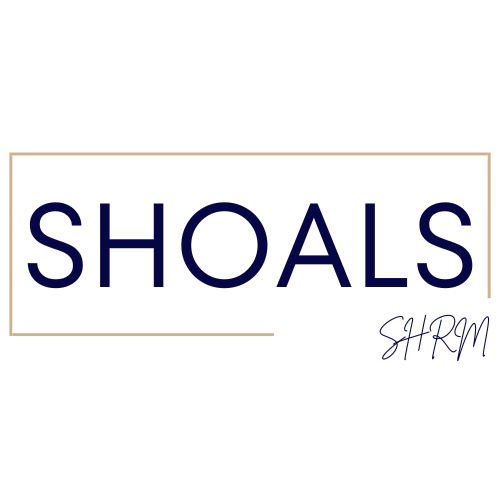 Shoals SHRM – Board Meeting 11/9/2023 1pm 2023Call To Order at Attendance Crystal Wilson - President, , Mallory Watkins – President – Elect, Matt Oglesby – College Relations, Erika Franco - Communication Officer, Committee Member - Emily Addison Collins , Christina Lewis - Finance Officer  New board member Shericeia AbernathyAbsent Meghan Fike – Administrative OfficerTopic Discussion Call to order All board members will help meet, greet, serve, setup and clean during monthly meetings.Board member elections have been completed we only had 7 complete the survey. Will discuss best fit role and get back with everyone.Need to discuss donation for SHRM Foundation amount. We agreed on $175 Donation for 2023 will review if we have additional funds to donate in 2024Approved to pay for Meghan Fike SHRM membership $249 for 2024UNA SHRM Certification Class teachers Approved 2024 package deals and pay as you attend. Mallory will develop the new invoices SHRM NATIONAL members only linked to Shoals Chapterpackage deal - includes presentation and food 
$125 

Non-Chapter MEMBERS/VISITORS package deal - includes presentation and food $175If you do not purchase the package deal the cost will be $20 for Guest and SHRM National MembersIf the budget allows would purchase $100-$200 worth of Shoals Chapter/SHRM pad folios, pens, shirts, bags, for paid shrm members.Currently we as board want to keep around $9,000 or more in our bank account for security if we needed to pay for speakers, purchase gifts, food, make additional donations or other items the board agree uponRequired For SHRM AffiliationREQUIRED For SHRM Affiliation- Southeast RegionFour Board Meetings Required Per YearIncome/Expenses - Keeping up with Jan 1 beginning and Dec 31 ending balanceMembership Dues - Members must be SHRM National Members at shrm.orgSupporting and Promoting SHRM Foundation Initiative - Make a $ donation from Shoals SHRM in October/NovemberPromoting SHRM Certification - UNA/SHRM Certification Study Group Board Member Elections – OctoberChapter Leader Information Form CLIF – Due December 1 or when board members changeSHAPE deadline is January 31, 2024 for our chapter initiatives and financial statementPromote SHRM Expo, State Council Meeting, etc.  Annual Reaffirmation for SHRM certification providerHRCI recertification for creditsVLBM Volunteer Leader Business Meeting (board member must attend normally held in November Washington DC)Business Cards/LogoLogo was completed and submitted to SHRM for approval by Mallory Watkins 2023BylawsSent revision to approve Bylaws: remove irrelevant information and Dual membership chapter.  This will be an ongoing project.  Monique FSD is reviewing themSHRM VLRC VOLUNTEER Shrm.org-membership-volunteer leader resource centerPrevious recorded volunteer webinars Home (shrm.org)Webinar (shrm.org)Legislative Update – SHRM A-Team member. Sign up here! Take Action Download the APPhttp://www.advocacy.shrm.org/about?0College Relations Student Affairs – Matt Oglesby College Relations Student Affairs – Matt Oglesby Matt update on UNA student chapter: STUDENT SHRM NATIONAL RATE $49If more than 2 students attend the Shoals SHRM meetings, Matt will pay the $10 per student fee.  , Future suggestion – Matt has had several student attend chapter meetings over the past year, una chapter meeting primarily virtually, Grace and Erin who work for UNA are good connections for recruiting for the business careers and job fairs, Steve Smith speaker with Applicant Pro (system is a HRIS system)Matt will complete a study abroad in England in 2024Matt update on UNA student chapter: STUDENT SHRM NATIONAL RATE $49If more than 2 students attend the Shoals SHRM meetings, Matt will pay the $10 per student fee.  , Future suggestion – Matt has had several student attend chapter meetings over the past year, una chapter meeting primarily virtually, Grace and Erin who work for UNA are good connections for recruiting for the business careers and job fairs, Steve Smith speaker with Applicant Pro (system is a HRIS system)Matt will complete a study abroad in England in 2024Income Statement/Finances-Christina Lewis SHRM Deposit for membership Q2 Financial Support Program100% Chapters: $6.25 per SHRM Professional Member primarily coded* to your Chapter at the end of each calendar quarter. Paid quarterly and totaling $25 per year.Income Statement/Finances-Christina Lewis SHRM Deposit for membership Q2 Financial Support Program100% Chapters: $6.25 per SHRM Professional Member primarily coded* to your Chapter at the end of each calendar quarter. Paid quarterly and totaling $25 per year.Income Statement as of 11/8/2023Purchased goody bags and gift cards for money meetings average around $50 Purchase Tea monthly average $12, purchase plates, cups, napkins, utensils as needed average $50Previous Balance -$ 10,597.86Current Balance - $ 9,634.23Upcoming purchases Holiday Event $100-$200, VLBM DC trip parking $90, SHRM Foundation Donation $175Chapter payments 2022 SHRM Q4 $ $418.75 3/10                               2023 SHRM Q1 $ 362.50 5/26                               2023 SHRM Q2 $420.00 8/18                               2023 SHRM Q3 $ Total National SHRM Members 57 (goes up and down, Crystal receives a daily report)Post office $212.00 DUE September 2023Meghan Fike membership $249 (varies annual)Keeping up with Jan 1 beginning and Dec 31 ending balance This is required for SHRM affiliation We have 27 paid package deals $2850Possible locations – Listerhill Auditorium, Lauderdale CountyIncome Statement as of 11/8/2023Purchased goody bags and gift cards for money meetings average around $50 Purchase Tea monthly average $12, purchase plates, cups, napkins, utensils as needed average $50Previous Balance -$ 10,597.86Current Balance - $ 9,634.23Upcoming purchases Holiday Event $100-$200, VLBM DC trip parking $90, SHRM Foundation Donation $175Chapter payments 2022 SHRM Q4 $ $418.75 3/10                               2023 SHRM Q1 $ 362.50 5/26                               2023 SHRM Q2 $420.00 8/18                               2023 SHRM Q3 $ Total National SHRM Members 57 (goes up and down, Crystal receives a daily report)Post office $212.00 DUE September 2023Meghan Fike membership $249 (varies annual)Keeping up with Jan 1 beginning and Dec 31 ending balance This is required for SHRM affiliation We have 27 paid package deals $2850Possible locations – Listerhill Auditorium, Lauderdale CountyVolunteer Activities/Workforce ReadinessVolunteer Activities/Workforce ReadinessWorkforce Readiness Initiative for 2024- Discuss hosting a job fair & partnering with the Shoals Chamber/Stephanie Newland and businesses. We can use Listerhill facility in Muscle Shoals for the job fair. Date – Free – PromoteCity of Florence, list of new businesses.  Shoals Chamber contactsSHRM Host Free Webinars on the VLRC and HRCI for CreditsWorkforce Readiness Initiative for 2024- Discuss hosting a job fair & partnering with the Shoals Chamber/Stephanie Newland and businesses. We can use Listerhill facility in Muscle Shoals for the job fair. Date – Free – PromoteCity of Florence, list of new businesses.  Shoals Chamber contactsSHRM Host Free Webinars on the VLRC and HRCI for CreditsMembership Roster= membersCurrent 57Squareup-credit/debit card payment(charges a fee so you don’t receive the full amount of the payment) $3.93Membership Roster= membersCurrent 57Squareup-credit/debit card payment(charges a fee so you don’t receive the full amount of the payment) $3.93Members must be SHRM National Members $249January 1 - December 31, 2024Membership duesThis is required for SHRM affiliationSHRM NATIONAL members only linked to Shoals Chapterpackage deal - includes presentation and food 
$125 

Non-Chapter MEMBERS/VISITORS package deal - includes presentation and food $175If you do not purchase the package deal the cost will be $20 for guest and SHRM National MembersReach out to expired membersSponsorship Info Sponsorship Info United way Donated Walmart $50 gift card 2/9/2023United Way Donated Easter goody bag 3/9/2023CIMSgts Ron Castro  Sponsor $50 2/9/2023SHRM Foundation Change  https://www.shrm.org/foundation/Pages/Donate-Now.aspxNew Fundraising website for chapters and state council https://shrm.org/foundation/about/Pages/GiveSmartSHRM Foundation Change  https://www.shrm.org/foundation/Pages/Donate-Now.aspxNew Fundraising website for chapters and state council https://shrm.org/foundation/about/Pages/GiveSmartSupport and promote SHRM Foundation Initiative - SHRM Foundation $Change$ - Collecting change in 2023 Make a $175.00 donation from Shoals SHRM in November 2023 - This is required for SHRM affiliation**Foundation Scholarships Handout**2023 ALSHRM SHRM FOUNDATION DIRECTOR Crystal WilsonALSHRM BOARD MEETING 1/26/2023, 5/2023, 8/2023 & 11/20232023 ALSHRM SHRM FOUNDATION DIRECTOR Crystal WilsonALSHRM BOARD MEETING 1/26/2023, 5/2023, 8/2023 & 11/2023Save the Date ALSHRM Conference May 13-16 2024 Perdido Beach ResortSHRM FOUNDATIONS SCHOLARSHIP 2023 available onlinehttps://www.shrm.org/foundation/pages/default.aspxMeeting Credits Meeting Credits Crystal Wilson has been submitting certification credits for meetings and conferences - HRCI & SHRM October 2023 Completed Re-affirmation for SHRM Chapter Certification Provider for 2024Will need Complete HRCI Renewal January 2024Chapter Certification for creditsUNA/SHRM Certification Study Group 2024https://www.shrm.org/certification/about/Pages/default.aspxSHRM HOST CERTIFICATION WEBINARS YOU CAN REPLAY THEM ON THE SHRM VOLUNTEER WEBSITE SHRM Volunteer/Core Leadership Area (CLA) Webcast/Webinar Information 2022UNA/SHRM Certification Study Group 2024https://www.shrm.org/certification/about/Pages/default.aspxSHRM HOST CERTIFICATION WEBINARS YOU CAN REPLAY THEM ON THE SHRM VOLUNTEER WEBSITE SHRM Volunteer/Core Leadership Area (CLA) Webcast/Webinar Information 2022Each instructor must be SHRM Certified 2024 SHRM certification exam window is May – July & December – February Instructors: Crystal Wilson, Mallory Watkins, Rob Hildreth, OpenShericeia Abernathy will be replacing Carlo Underwood for the 2024 Spring classPromoting SHRM Certification This is required for SHRM affiliation – Post on Facebook & LinkedInSHRM eblasts for certification prep course (non – SHRM affiliated members) Board Member Elections/Chapter Leader Information Form CLIFhttps://fs16.formsite.com/robgatesshrmorg/form8/index.htmlBoard Member Elections/Chapter Leader Information Form CLIFhttps://fs16.formsite.com/robgatesshrmorg/form8/index.htmlSURVEY MONKEY COMPLETED FOR 2023 FOR BOARD MEMBERS SEND OUT EACH SEPTEMBER/OCTOBERThis is required for SHRM affiliation. SHAPE -Completedhttps://drive.google.com/file/d/1WYhBfdWx96gkc1-ONk8iJkazhvwtqp33/viewSHAPE -Completedhttps://drive.google.com/file/d/1WYhBfdWx96gkc1-ONk8iJkazhvwtqp33/viewSHAPE deadline is January 31, 2024 for our chapter initiatives and financial statement Search for SHRM VLRC, may have to enter Shape in the search engine on the website for correct year.  Answer7-10 questions  Required for SHRM AffiliationThis is where we add and delete board members. Board Meetings 4/20238/202310/202311/2023Board Meetings 4/20238/202310/202311/2023  This is required for SHRM affiliation SHRM Annual Conference SHRM Annual Conference  SHRM EXPO CONFERENCE 2024 June 23-26 Chicago, ILCommunication OfficerCommunication OfficerMallory Watkins, Meghan Fike, Crystal Wilson - Update, Social Media, Flyers Board Member Perks Chapter will pay for Board members to attend UNA conference (if there is a conference held) if they chose to attend if their company will not pay President, President-Elect/Vice/ Past President, Finance Officer, Administrative Officer, Communication Officer, Legislative Officer, Student Liaison board member, Program Director, Communication DirectorChapter will pay for Board members to attend UNA conference (if there is a conference held) if they chose to attend if their company will not pay President, President-Elect/Vice/ Past President, Finance Officer, Administrative Officer, Communication Officer, Legislative Officer, Student Liaison board member, Program Director, Communication DirectorWebinars & SHRM WEBINARS Crystal has been sending out relevant webinars to the group and posting on the website Meghan Fike has started our Shoals SHRM Facebook page and updating upcoming eventsMallory has started our LinkedIn SHRM pagehttps://www.shrm.org/learningandcareer/learning/webcasts/pages/default.aspxCrystal has been sending out relevant webinars to the group and posting on the website Meghan Fike has started our Shoals SHRM Facebook page and updating upcoming eventsMallory has started our LinkedIn SHRM pagehttps://www.shrm.org/learningandcareer/learning/webcasts/pages/default.aspxCompany FoundationsKicks For Kids, Food Pantry, Toys For Tots, United Way, BooksKicks For Kids, Food Pantry, Toys For Tots, United Way, Books2023 Meeting DatesWe will plan to meet in person unless speakers are unable to do so.CRYSTAL ATTENDEDThursday, November 9, 2023 – Robin Hunt Think AnalyticsSave the Date: SHRM Volunteer Leaders' Business Meeting (VLBM) 2023: November 16-18, 2023, Washington, D.C. Invitation-only for select State Council and Chapter positions; more details to come. Mallory and Crystal Plan to attendThursday, December 14, 2023 – Holiday Open House Need to work on door prizes and Games2024 Upcoming EventsThursday January 11, 2024 Horizon Point Mary Illa Thursday February 8, 2024 Carr/Allison Legal UpdateThursday March 14, 2024 Cierra Belser (ALSHRM) Breaking Barries: Inclusive Hiring Practices for EmployersThursday April 11, 2024 Dr Ryan Gibson HPG Holistic Performance group Decatur-Thea Harvey-Barratt Emotional IntelligenceThursday May 9, 2024  Matt OglesbyMay 13-16 2024 ALSHRM Conference more details to come June 23-26 SHRM Annual Conference and Expo Chicago, ILThursday August 8, 2024 Rene Ramsey ALSHRMThursday September 12, 2024 Need Speaker (possible Robyn Hunt) Data ThinkThursday October 10, 2024 Need SpeakerThursday November 14, 2024 Need SpeakerSHRM Volunteer Summit Washington DC more details to come November 2024Thursday December 12, 2024 Open House Fun and Games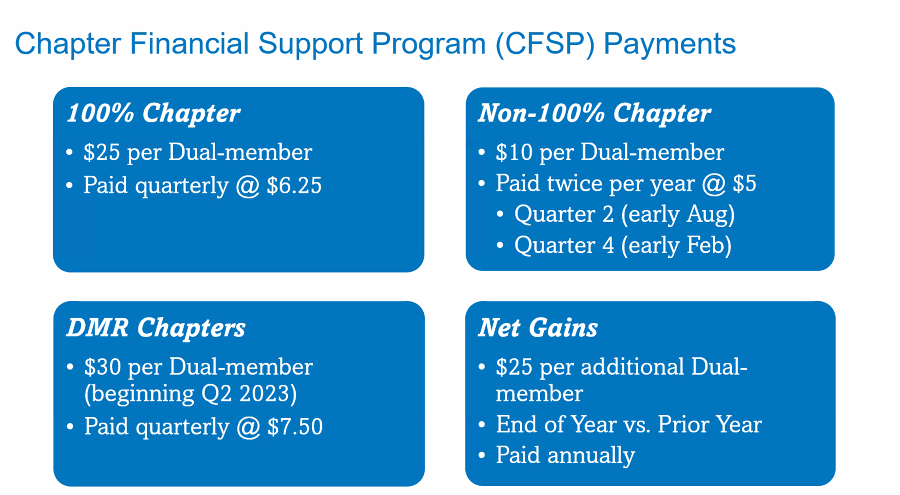 Southeast Region-Alabama, Bahamas, Bermuda, District of Columbia, Florida, Georgia, Kentucky, North Carolina, Mississippi, Puerto Rico, South Carolina, Tennessee, Virginia, West Virginia 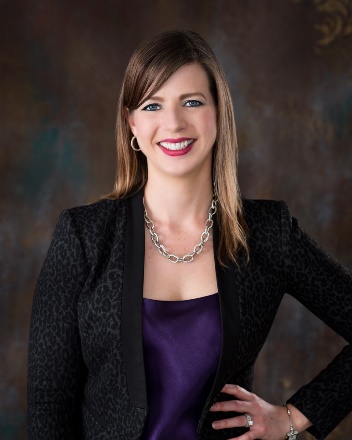 MAC Representative  Heather "HD" Deyrieux, SHRM-SCP Manager - Workforce PlanningSarasota County Government Sarasota, FL  Email: HDshrmMAC@gmail.comState Council WebsitesAlabama -- http://al.shrm.org/						Bermuda -- http://www.bhra.bm/Bahamas -- http://bhrda.shrm.org/					Georgia -- http://shrmga.shrm.org/Florida -- http://www.hrflorida.org/					Kentucky -- http://www.kyshrm.org/North Carolina -- http://nc.shrm.org/					Mississippi -- http://www.msshrm.org/Puerto Rico -- http://www.shrmpr.org/					South Carolina -- http://sc.shrm.org/Tennessee -- http://tnshrm.shrm.org/					Virginia -- https://www.hrvirginia.orgWest Virginia -- http://wv.shrm.org/    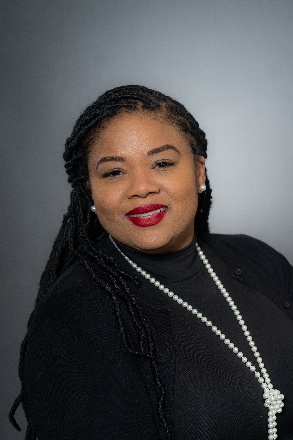 Monique Akanbi, SHRM-CPField Services Director-FSDAL, BM, GA, MS, NY, TN, WV (interim for VA/DC)monique.akanbi@shrm.org